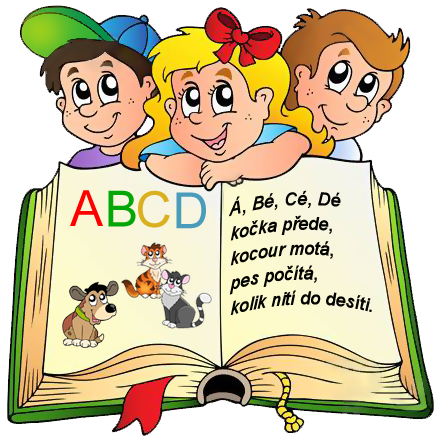 Zápis do  1.ročníkupro školní rok 2017/2018v úterý  4.dubna 2017od  15:00  do  17:00 hod.S sebou vezměteobčanský průkaz a rodný list dítěte